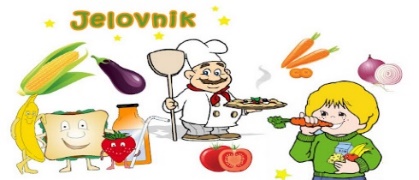 PRODUŽENI BORAVAKMJESEC: TRAVANJ 2023.PRODUŽENI BORAVAKMJESEC: TRAVANJ 2023.PRODUŽENI BORAVAKMJESEC: TRAVANJ 2023.PRODUŽENI BORAVAKMJESEC: TRAVANJ 2023.DORUČAKRUČAKUŽINA3.4. 2023.POHANI KRUH,ČAJJUHA,TJESTENINA BOLOGNASE, KISELI KRASTAVCIVOĆNA SALATA4.4. 2023.CORNFLEX,MLIJEKO,VOĆEJUHA, JUNEĆI SAFT, ŽGANCI, KRUH, ZELENA SALATADOMAĆI KEKSI,ČAJ5. 4. 2023.KAJGANA SA SIROM,KRUHVARIVO OD MAHUNA,KRUH,VOĆEVOĆE,HLADNI NAPITAK6.4.-16.4.2023PROLJETNI PRAZNICI17.4. 2023.JAJE NA OKO,HRENOVKA,KRUHJUHA, PILEĆI DINOSAURI, RIŽA S POVRĆEM, KEČAPPALAČINKE, HLADNI NAPITAK18.4. 2023.PAŠTETA,MLIJEKO,KRUHJUHA, MESNA ŠTRUCA, PIRE KRUMPIR, ŠPINAT ZOBENE PAHULJICE,VOĆNI JOGURT 19.4. 2023.POHANI KRUH, VOĆNI ČAJ S LIMUNOM I MEDOMVARIVO OD PILETINE,GRAŠKA I SLANUTKA,KRUH,VOĆEKRUH, NUTTELA,ČAJ20.4. 2023.TOPLI SANDWICH,KAKAOJUHA, NJOKE SA UMAKOM OD SVINJETINE, ZELENA SALATAPLETENICA, VOĆNI JOGURT21.4. 2023.ČOKOLINO,MLIJEKOJUHA,FRANCUSKI KRUMPIR,KUPUS SALATA,VOĆEDOMAĆI KEKSI,ČAJ24.4. 2023.TOPLI SANDWICH,ČAJJUHA,PEČENA PILETINA,KRUMPIR,KEČAPKOLAČ,HLADNI NAPITAK25.4. 2023.GRIZ,KRAŠJUHA,FRANCUSKA SALATA,PEČENI SVINJSKI KARE, VOĆEKRUH,MARMELADA,ČAJ26.4. 2023.KUHANA JAJA, HRENOVKE, ČAJ, KRUHGRAH VARIVO, KRUH, VOĆEVOĆNA SALATA27.4. 2023.MARMELADA, MASLAC, KRUH, ČAJJUHA, PILEĆI BATACI, MLINCI, CIKLAPALAČINKE,HLADNI NAPITAK28.4. 2023.SIRNI NAMAZ,KRUH I MLIJEKOJUHA, RIBLJI ŠTAPIĆI, ŠARENI GRANATIR, ZELENA SALATADOMAĆI KEKSI,MLIJEKO